KTS  kl. IV  Bardzo proszę o wykonanie poniższych ćwiczeń i wysłanie rozwiązanych zadań na adres mailowy: soswMatematyka@gmail.com . W razie pytań proszę o kontakt.                                                                                                                       Pozdrawiam,  Justyna Pukała 1. Rozwiąż krzyżówkę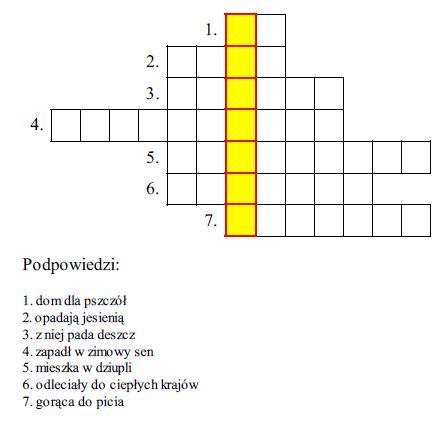 2. Połącz liczby od 1 do 60. 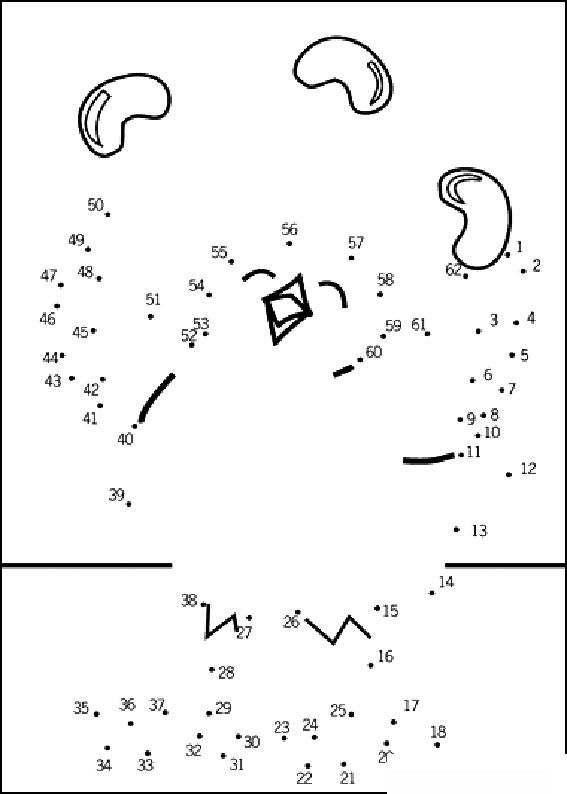 3. Znajdź różnice 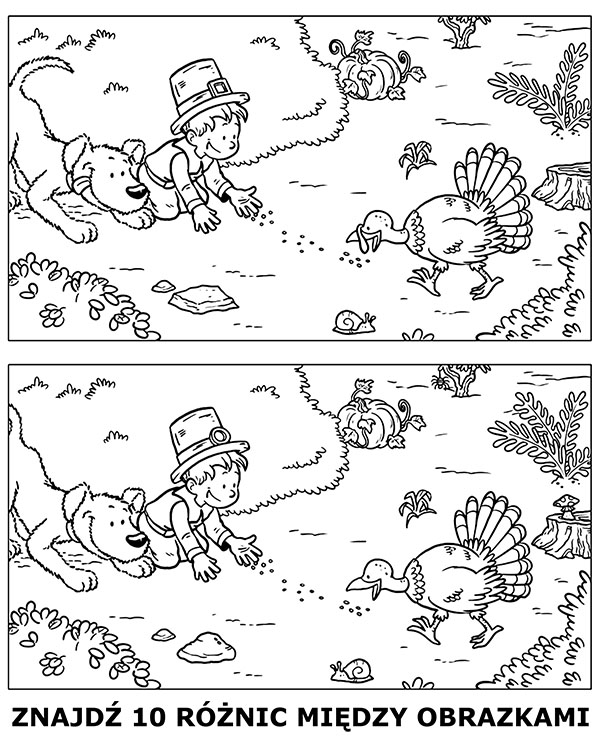 